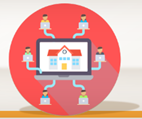 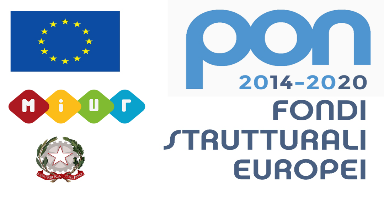 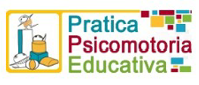 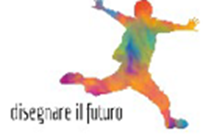 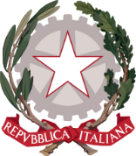 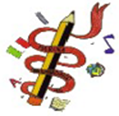 ISTITUTO COMPRENSIVO MONTEMARCIANO_MARINAVia G.Marotti 26, 60018 MONTEMARCIANO (AN) tel. 071915239-fax 071915050e-mail: anic82300t@istruzione.it, pec: anic82300t@pec.istruzione.itc.f. 93084480420, codice univoco dell’Ufficio UFUQEMwww.icmontemarciano.edu.itAl Dirigente scolasticoIC MontemarcianoMontemarcianoOggetto: richiesta iscrizione all’Esame di Stato – candidato esterno (a.s. 202…/202…)Il sottoscritto …………………………………………………….. nato a …………………………………. il …………………………e la sottoscritta…………………………………………………….. nata a ……………………………… il ………………………… residenti a ………………………………………… in via/piazza……………………………………………………….. n° ……….. genitori di ……………………………………………………………………………………………………………………….. nato/a a …………………………………………………………………… il …………………………………………….CHIEDONOche il/la propri… figli… venga ammesso/a in qualità di candidato esterno a sostenere l’esame di Stato conclusivo del primo ciclo d’istruzione nella sessione unica dell’anno scolastico 202…/202…A tal fine dichiarano che il candidato è in possesso del seguente titolo di studio:certificazione finale delle competenze rilasciata dalla scuola primaria ………………………... ……………………………………………………………. nell’a.s.202…/202…;promozione alla classe terza della scuola secondaria di primo grado conseguita presso …………………………………………….. nell’a.s. 202…/202…;di avere studiato le seguenti lingue straniere: ……………………………………………………………………;di non aver presentato analoga domanda presso altra scuola statale o paritaria.I programmi svolti sono allegati alla presente richiesta.Montemarciano, _________________Firma del padre ________________________Firma della madre ______________________